Институт истории, археологии и этнографии народов Дальнего Востока ДВО РАН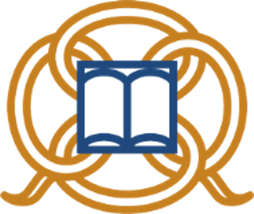 Сектор раннесредневековой археологииПрограмма научного семинара«Мультидисциплинарные исследования в археологии: древние и средневековые технологии»15-16 мая Владивосток2023 15 маяОткрытие семинара9.45-10.00Приветственное слово директора ИИАЭ ДВО РАН  академика РАН Николая Николаевича Крадина10.00-10.20 Стоякин Максим Александрович (Институт культурного наследия РК, Южная Корея, г.Тэджон) Характеристика когурёской керамики в Южной Корее10.30-10.50 Жущиховская Ирина Сергеевна (ИИАЭ ДВО РАН, г. Владивосток) Уникальный образец китайского «красно-зеленого фарфора» из Ананьевского городища, Приморье: междисциплинарный подход к интерпретации11.00-11.20 Дерюгин Валерий Алексеевич (ДВФУ, г. Владивосток), Колосовский Александр Семенович (Краеведческий клуб «Пильтун», г. Оха), Горшков Максим Валерьевич (Хабаровский краевой музей им. Н.И.Гродекова, г. Хабаровск), Гребенник Наталья Генриховна (Межпоселенческий краеведческий музей им. В.Е.Розова, г. Николаевск-на-Амуре) Керамическая плитка с памятника Северо-Сахалинск-1 (Лангры-6)11.30-11.50 Белова Ирина Владимировна (ИИАЭ ДВО РАН, г. Владивосток) Керамика с ракушечной примесью в комплексах позднего неолита и раннего палеометалла Приморья (грант РНФ 20-18-00081 «Археология дальнего Востока»)12.00-12.20 Лазина Анастасия Александровна (ДВФУ, г. Владивосток) Миниатюрные сосуды с Пади Харинской (предварительные результаты исследования)12.30-12.50 Замараева Анна Валерьевна (Дальневосточный геологический институт ДВО РАН, г. Владивосток) Результаты рентгенофазового анализа образцов керамики, относящихся к янковской и мохэской культурам13.00-13.30 кофе-брейк13.30-13.50 Сергушева Елена Альбертовна (ИИАЭ ДВО РАН, г. Владивосток) Нетипичный керамический отощитель: возвращаясь к материалам памятника Чепсары-114.00-14.20 Верешкина Марьяна Сергеевна (ИИАЭ ДВО РАН, г. Владивосток) Сравнительный анализ результатов этноботанических исследований двух регионов Корейского полуострова14.30-14.50 Дзюба Валерия Вячеславовна (ДВФУ, г. Владивосток),  Жарников Захар Юрьевич (ГИ СФУ, г. Красноярск) Лапидарная надпись как источник верификации результатов дендрохронологических исследований архитектурных сооружений15.00-15.20 Дерюгин Валерий Алексеевич, Дементьева Светлана Германовна (ДВФУ, г. Владивосток) Прочтения японского термина «эпидзёмон» в российской археологии15.30-15.50 Малышев Александр Сергеевич (ИИАЭ ДВО РАН, г. Владивосток) К вопросу о выделении хозяйственных зон в жилищах Краскинского городища16.00-16.20 Буравлев Игорь Юрьевич (ДВФУ, г. Владивосток), Балагурова Александра Вячеславовна (ИИАЭ ДВО РАН, Институт Химии ДВО РАН, г. Владивосток), Лазина Анастасия Александровна (ДВФУ, г. Владивосток) Физико-химический аспект междисциплинарных исследований в археологии: организация и сопровождение работ16.30 дискуссия16 мая10.00-10.20 Гельман Евгения Ивановна (ИИАЭ ДВО РАН, г. Владивосток) О ремесленных центрах производства керамики в Бохае (мифы и факты) (Грант РНФ 20-18-00081 «Археология дальнего Востока»)10.30-10.50 Бессонова Елена Александровна (ТОИ ДВО РАН, г. Владивосток) Динамика структурного плана укрепленных поселений государства Бохай в береговой зоне северо-западной части Японского моря 11.00-11.20 Дорофеева Наталья Алексеевна (ИИАЭ ДВО РАН, г. Владивосток) Янковские костяные орудия (по материалам поселения Черепаха-13) 11.30-11.50 Артёмкин Роман Александрович (ИИАЭ ДВО РАН, г. Владивосток) Новые данные о рыболовстве первых земледельцев на памятнике Клерк-512.00-12.20 Пискарева Яна Евгеньевна (ИИАЭ ДВО РАН, г. Владивосток) Сосуды для жизни и сосуды для смерти: керамика поселенческих и погребальных комплексов раннесредневековых памятников среднего течения р. Раздольной (грант РНФ 20-18-00081 «Археология дальнего Востока»)12.30-12.50 Гельман Евгения Ивановна, Прокопец Станислав Данилович, Рольгейзер Евгений Владимирович (ИИАЭ ДВО РАН, г. Владивосток) Керамические комплексы поселения Знаменка 2 (Пожарский муниципальный район) (грант РНФ 20-18-00081 «Археология дальнего Востока»)13.00-13.30 кофе-брейк13.30-13.50 Пантюхина Ирина Евгеньевна, Вострецов Юрий Евгеньевич (ИИАЭ ДВО РАН, г. Владивосток) Опыты дилетанта: выращивание и обработка проса14.00-14.20 Бакшеева Светлана Евгеньевна (ИИАЭ ДВО РАН, г. Владивосток) Г.И. Спасский (1783-1864) и забайкальские древности14.30-14.50 Черников Евгений Валерьевич (Краевое государственное бюджетное учреждение "Хабаровский краевой центр охраны памятников истории и культуры", г. Хабаровск) Неизвестные петроглифы р. Кия. Результаты полевых археологических работ 2021-2215.00-15.20 Яншина Оксана Вадимовна (МАЭ РАН, г. Санкт-Петербург) Керамика Эквенского могильника и проблемы хронологии памятника15.30 дискуссия